嘉義縣  沄水  國民  小  學111學年度雙語國家政策－口說英語展能樂學計畫國民中小學英語日活動成果報告表活動名稱『愛。分享』學生英語成果表演活動『愛。分享』學生英語成果表演活動辦理日期111年12月23日辦理地點沄水國小視聽教室沄水國小視聽教室參加人數99人成果摘要-活動內容介紹及特色說明(列點說明)活動內容介紹-學生成果表演：英語歌曲帶動唱，透過活潑有趣的英語歌曲，搭配輕鬆的肢體律動，讓學生快樂學英語。  (1)高年級英語歌曲~ Lemon Tree  (2)中年級英語歌曲~ Faded(3)低年級英語歌曲~ Once I Caught a Fish Alive二、活動特色說明:（一）以活潑創新的表演，展現豐富多元之英語學習成果，陪伴親師生共度歡樂美好時光。（二）透過親子共學同樂的活動，鼓勵與肯定學生學習英語的良好的表現，提升親師生共同合作之動力。活動內容介紹-學生成果表演：英語歌曲帶動唱，透過活潑有趣的英語歌曲，搭配輕鬆的肢體律動，讓學生快樂學英語。  (1)高年級英語歌曲~ Lemon Tree  (2)中年級英語歌曲~ Faded(3)低年級英語歌曲~ Once I Caught a Fish Alive二、活動特色說明:（一）以活潑創新的表演，展現豐富多元之英語學習成果，陪伴親師生共度歡樂美好時光。（二）透過親子共學同樂的活動，鼓勵與肯定學生學習英語的良好的表現，提升親師生共同合作之動力。活動內容介紹-學生成果表演：英語歌曲帶動唱，透過活潑有趣的英語歌曲，搭配輕鬆的肢體律動，讓學生快樂學英語。  (1)高年級英語歌曲~ Lemon Tree  (2)中年級英語歌曲~ Faded(3)低年級英語歌曲~ Once I Caught a Fish Alive二、活動特色說明:（一）以活潑創新的表演，展現豐富多元之英語學習成果，陪伴親師生共度歡樂美好時光。（二）透過親子共學同樂的活動，鼓勵與肯定學生學習英語的良好的表現，提升親師生共同合作之動力。活動內容介紹-學生成果表演：英語歌曲帶動唱，透過活潑有趣的英語歌曲，搭配輕鬆的肢體律動，讓學生快樂學英語。  (1)高年級英語歌曲~ Lemon Tree  (2)中年級英語歌曲~ Faded(3)低年級英語歌曲~ Once I Caught a Fish Alive二、活動特色說明:（一）以活潑創新的表演，展現豐富多元之英語學習成果，陪伴親師生共度歡樂美好時光。（二）透過親子共學同樂的活動，鼓勵與肯定學生學習英語的良好的表現，提升親師生共同合作之動力。檢討或建議事項活動一開始學生總是比較害羞有點放不開，這時透過老師適時的引導，給學生正向的鼓勵並帶動活動氣氛，學生便能漸漸融入活動之中，沉浸在學習的樂趣。活動一開始學生總是比較害羞有點放不開，這時透過老師適時的引導，給學生正向的鼓勵並帶動活動氣氛，學生便能漸漸融入活動之中，沉浸在學習的樂趣。活動一開始學生總是比較害羞有點放不開，這時透過老師適時的引導，給學生正向的鼓勵並帶動活動氣氛，學生便能漸漸融入活動之中，沉浸在學習的樂趣。活動一開始學生總是比較害羞有點放不開，這時透過老師適時的引導，給學生正向的鼓勵並帶動活動氣氛，學生便能漸漸融入活動之中，沉浸在學習的樂趣。照片說明（4-10張）照片說明（4-10張）照片說明（4-10張）照片說明（4-10張）照片說明（4-10張）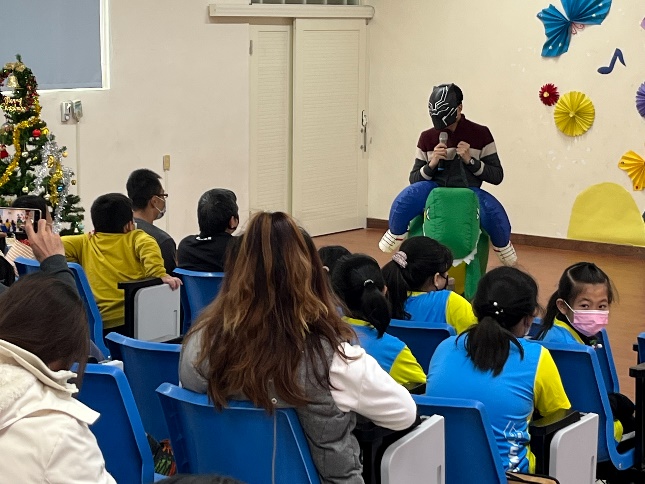 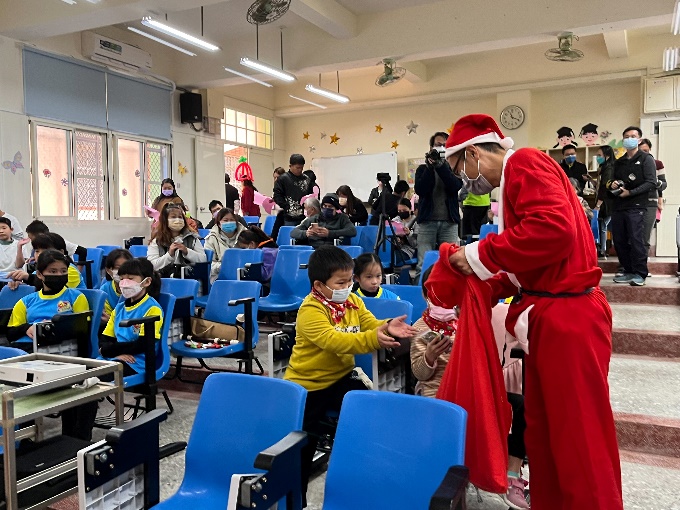 校長主持英語日活動校長主持英語日活動全校師生一起參與英語日活動全校師生一起參與英語日活動全校師生一起參與英語日活動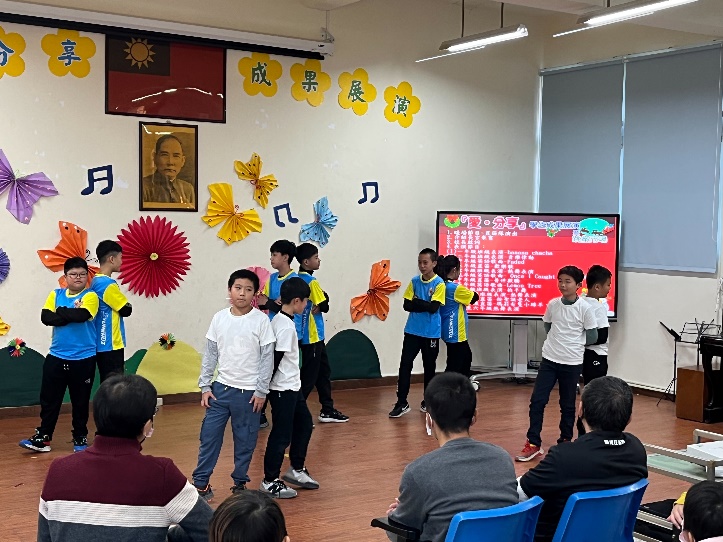 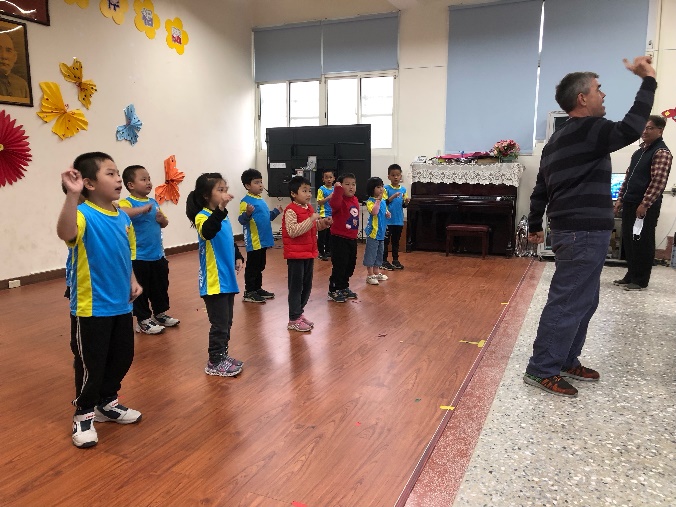 高年級英語歌曲表演高年級英語歌曲表演低年級英語歌曲表演練習低年級英語歌曲表演練習低年級英語歌曲表演練習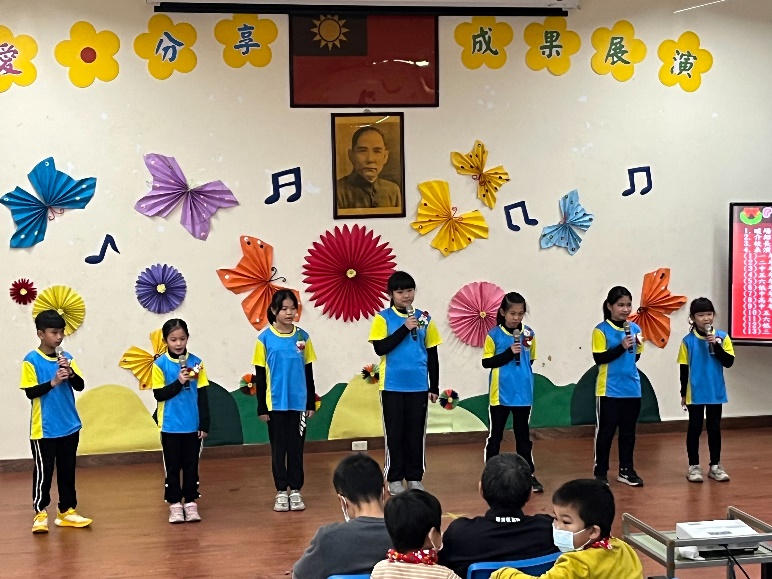 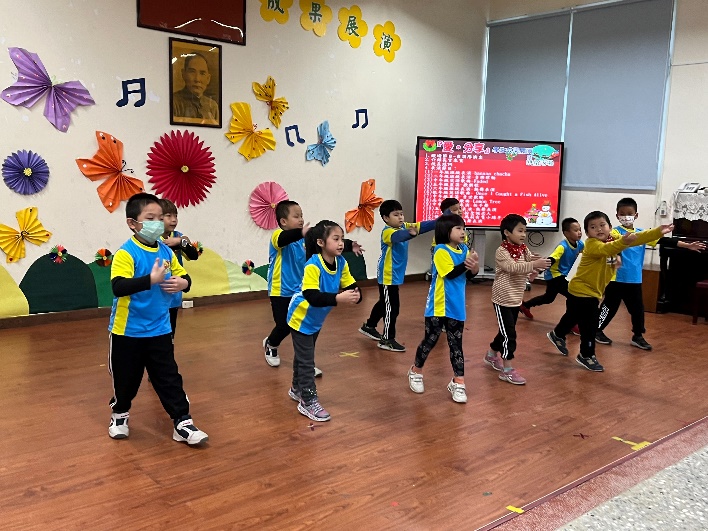 中年級英語歌曲表演中年級英語歌曲表演低年級英語歌曲表演低年級英語歌曲表演低年級英語歌曲表演